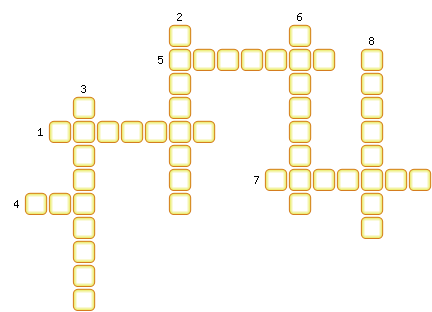 1. Река, протекающая в Северной Америке.2. Река, сформировавшая грандиозный памятник природы – Большой Каньон.3. Река, протекающая в Северной Америке.4. Озеро, входящее в систему Великих озёр Северной Америки.5. Озеро, входящее в систему Великих озёр Северной Америки.6. Озеро, расположенное на территории Северной Америке.7. Озеро, входящее в систему Великих озёр Северной Америки.8. Река, на которой зимой устанавливается ледовый покров.ОТВЕТЫ:1. Ниагара 
2. Колорадо 
3. Миссисипи 
4. Эри 
5. Онтарио 
6. Виннипег 
7. Верхнее 
8. Маккензи